Ankara Büyükşehir Belediyesi ve EGO Dikimevi-NATO Yolu Metro Hattı Projesi   Paydaş Katılım PlanıİÇİNDEKİLER1.	GİRİŞ	42.	PROJE BİLGİLERİ	43.	PROJENİN BEKLENEN POTANSİYEL ETKİLERİ	84.	ABB POLİTİKALARI, ULUSAL MEVZUAT VE ULUSLARARASI GEREKLİLİKLER	94.1.	İlgili ABB Stratejisi ve Politikaları	94.2.	EBRD Performans Gereklilikleri	105.	PAYDAŞLARIN BELİRLENMESİ	105.1.	Dış paydaşlar	125.2.	ABB İç Paydaşları	146.	PAYDAŞ KATILIM FAALİYETLERİ	16Paydaş Katılımı Yaklaşımı ve Gelecekteki Paydaş Katılımı	187.	AÇIKLAMA VE DANIŞMA	218.	ŞİKAYET MEKANİZMASI	218.1.	Genel Bakış	218.2.	Cinsiyet	259.	KAYNAKLAR VE SORUMLULUKLAR	2610.	RAPORLAMA	27EKLER	281. ABB Organizasyon Şeması	282. EGO Organizasyon Şeması	29KısaltmalarABB									: Ankara Büyükşehir Belediyesi	CİMER 							: Cumhurbaşkanlığı Şikayet MekanizmasıEBRD 								: Avrupa İmar ve Kalkınma BankasıEGO									: Ankara Elektrik, Gaz ve Otobüs İşletmeleri TeşkilatıÇSDT 								: Çevresel ve Sosyal Durum TespitiGBVH 								: Cinsiyete Dayalı Şiddet ve TacizMCPR 								: ABB Medya, İletişim ve Halkla İlişkiler Departmanı	STÖ    								: Sivil toplum örgütleri	PK  									: Projeden Etkilenen Kişiler	PR 										: EBRD Performans GereklilikleriPKP 									: Paydaş Katılım Planı	SGDD-ASAM 				: Sığınmacılar ve Göçmenlerle Dayanışma Derneği	Proje         			    		: Dikimevi-Nato Yolu Metro Hattı Genişletme Projesi	TMMOB 							: Ankara Türk Mühendis ve Mimar Odaları Birliği	GİRİŞ    Ankara Büyükşehir Belediyesi (ABB) Dikimevi-NATO Yolu Metro Hattı Genişletme Projesi (Proje) Paydaş Katılım Planı (PKP), paydaşlarla etkili ve etkileşimli bir iletişim yöntemini tanımlayan bir yönetim planıdır. Proje PKP'si, projeden etkilenen kişilere ve diğer ilgili paydaşlara, Proje ve etkileri hakkındaki görüş ve endişelerini ifade etme fırsatına sahip olmaları için ilgili, zamanında ve erişilebilir bilgilerin sağlanmasını temin etmektedir. Bu PKP'nin amacı:Proje kapsamında rol alması planlanan tüm paydaşların belirlenmesi, rollerinin ve katılım kapasitelerinin tanımlanması,Proje uygulama, inşaat ve işletme dönemlerinde Proje metro hattı proje ekibinin paydaşlarla olan ilişkilerinin yönlendirilmesi,Paydaşlara yeterli ve zamanında bilgi verilmesinin sağlanması,Paydaşlara görüş ve endişelerini dile getirmeleri için yeterli fırsatın sağlanması, Proje ile ilgili ABB birimleri ile Ankara Elektrik, Gaz ve Otobüs İşletmeleri Kurumu (EGO), yasal düzenleyiciler, etkilenen topluluklar ve proje uygulamaları ve etkileri ile ilgilenen diğer taraflar arasında bir ilişki ve iletişim biçimi oluşturulması; veABB operasyonlarını EBRD'ninkiler de dahil olmak üzere Proje yatırımcılarının gereksinimleriyle uyumlu hale getirmek için gerekli olan konulara odaklanmaktır.Projeye dayalı olarak, paydaşları belirlemek, rollerini ve katılım kapasitelerini tanımlamak için PKP hazırlanmaktadır. PKP, paydaşlarla etkileşim yollarını belirlemekte, ve şeffaf, kapsayıcı ve talebe yanıt veren bir projeyi işbirlikçi bir şekilde sürdürmek için katılımın seçeneklerini ve kısıtlamalarını dikkate alarak proje hedeflerine ulaşmak için yol haritasını çizmektedir.Bu PKP, paydaş katılımı için bir çerçeve sağlamaktadır; ABB ve EGO'nun, ilgili tüm yasal ve düzenleyici taahhütler ve iyi uluslararası endüstri uygulamaları ile uyumlu olarak, etkili, anlamlı, tutarlı, kapsamlı, koordineli ve kültürel olarak uygun katılımı gösterebilmesi için tasarlanmıştır.Paydaş katılımı devam eden bir süreçtir ve dolayısıyla bu PKP, Proje ilerledikçe güncellenecek ve düzenlenecek yaşayan bir dokümandır.PROJE BİLGİLERİ 1993 yılında Ankara, Ulaştırma Ana Planını onaylayan ilk şehir olmuştur. Ulaştırma Ana Planının taslağı 1985'te başlamış ve sekiz yıl sonra onaylanmıştır. 1998 yılında Dünya Bankası'nın da yardımıyla bu plana bir ek eklenmiştir. 2011 yılında ABB, Ankara'nın Ulaştırma Ana Planı'nı geliştirmekle görevlendirilen Gazi Üniversitesi ile bir protokol imzalamıştır. 2013 ve 2014 yıllarında Gazi Üniversitesi'nin bir 'Ulaşım Ana Planı' ofisi mevcuttu. Üniversitenin web sayfasına göre, hanehalkı anketleri ve açık hava anketleri Mart ve Mayıs 2013 tarihleri arasında yapıldı, Anketler hanelerde 125.000 kişi ile, açık alanda ise 1.276 yaya ve 2.500 toplu taşıma kullanıcısı ile gerçekleştirildi. Elde edilen verilerle bir ulaşım modeli geliştirilmiştir. Ankara'nın 2038 yılına kadar 10 milyondan fazla nüfusa sahip olacağı tahmin edilmiştir. Ancak hazırlanan plan ABB’nin onayını alamamıştır. Daha yakın bir zamanda, Temmuz 2020'de ABB, Gazi Üniversitesi'nden 'Ulaştırma Ana Planı için bir güncelleme talep etmiştir. Ankara'da şehirlerarası bağlantılar havalimanları, tren ve otogarlar aracılığıyla gerçekleştirilmektedir. Ankara'nın iç ve dış hat uçuşlarına hizmet veren ana havalimanı Esenboğa Uluslararası Havalimanı'dır. Hızlı trenler Ankara'yı İstanbul, Eskişehir ve Konya'ya bağlar. Diğer demiryolu bağlantıları; İzmir Mavi Tren, Doğu Ekspres, Van Gölü Ekspres ve Güney Kurtalan Ekspres'tir. Merkezi şehirlerarası otogar, Türkiye'nin en büyük, Avrupa'nın ise en büyükleri arasında yer alan Ankara Şehirlerarası Terminal İşletmesi'dir (AŞTI).Ankara Metrosu toplam uzunluğu 55.83 km’dir, Ankaray ise Şekil 1'de gösterilen bileşenlerle 8.52 km'dir.   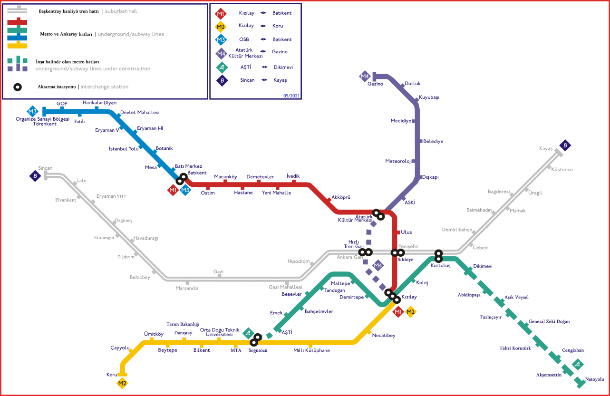 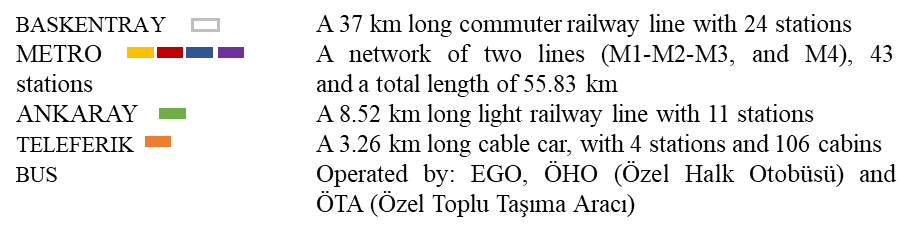 Ankara'nın toplu ulaşımı, entegre bir demiryolu, metro, otobüs ve teleferik ağı olarak çalışmaktadır. EGO, Ankara'nın toplu taşıma planlamasından ve işletilmesinden sorumlu bir kamu kuruluşudur. Malların, hizmetlerin ve altyapı inşaatının tedarikinden sorumludur. Ankara'nın toplu taşıma sistemi Başkentray (banliyö treni), Ankara Metrosu, Ankaray (Hızlı Transit), Teleferik (şehir içi teleferik) ve otobüslerden oluşmaktadır. Başkentray, TCDD (Türkiye Devlet Demiryolları) tarafından işletilmektedir. Ankara Metrosu, Ankaray ve Teleferik EGO tarafından işletilmektedir.Ankara Metrosu, M1-M2-M3 ve M4 olmak üzere iki hattan oluşan bir ağdır. 2019 yılından itibaren M1, M2 ve M3 Metro hatları birbirine bağlanarak tek hat olarak çalışmaktadır. Ankaray bir Hafif Raylı Transit hattıdır. Teleferik, 2.400 yolcu/saat/yön kapasiteli bir şehir içi teleferiğidir. Otobüs hatları EGO ve diğer iki otobüs işletmecisi tarafından işletilmektedir: ÖHO ve ÖTA.Dikimevi istasyonu ile NATO Yolu istasyonu arasındaki yeni hat, AŞTİ-Dikimevi istasyonları hastane kompleksi (Ankara Üniversitesi) arasındaki Ankaray hattını uzatacaktır. Hat Dikimevi'nden başlayacak olup, Dikimevi (mevcut metro istasyonu), Abidinpaşa, Aşık Veysel, Tuzlu Çayır, General Zeki Doğan, Fahri Korutürk, Cengizhan, Akşemsettin ve NATO Yolu olmak üzere sekiz istasyon bulunacaktır (Şekil 2). Ek olarak, genel bağlantı ve erişilebilirlikte önemli bir artış sağlamaktadır: Mamak ilçesini Kurtuluş İstasyonunda Başkentray hattına bağlar,Kızılay İstasyonunda M1 Kızılay-Batıkent hattıKızılay İstasyonunda M2 Kızılay-Çayyolu hattı Kızılay İstasyonunda M4 Kızılay-Keçiören hattı  Söğütözü İstasyonunda M2 Kızılay-Çayyolu hattı, Şehirlerarası Otobüs Terminali AŞTİ 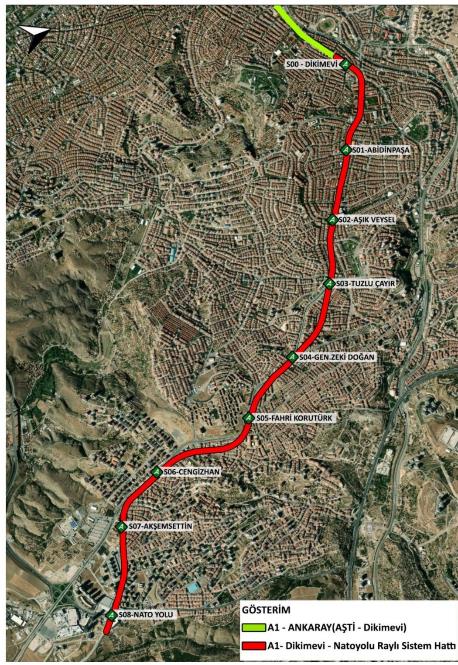 Hattın, kentsel dönüşüm geçiren Mamak ilçesinin seyahat taleplerini karşılaması beklenmektedir. Önerilen hat ayrıca Mamak ilçesini Kurtuluş İstasyonunda Başkentray hattına, Kızılay İstasyonunda M1 Kızılay-Batıkent hattına, yine Kızılay İstasyonunda M2 Kızılay-Çayyolu hattına, yine Kızılay İstasyonunda M4 Kızılay-Keçiören hattına, Söğütözü İstasyonunda M2 Kızılay-Çayyolu hattına, AŞTİ'de Şehirlerarası Otobüs Terminaline ve M4 Kızılay-Keçiören hattı ile TCDD Hızlı Tren Garı İstasyonuna bağlayacaktır. ABB, Proje için Borçlu olacak olmakla birlikte, Ankara Ulaşım Şirketi'nin (“EGO” veya “Şirket” – tamamı ABB'ye aittir) önerilen metro hattını işletmesi beklenmektedir.16 Aralık 1942'de Ankara Elektrik, Gaz ve Otobüs İşletmeleri Teşkilatı (EGO) kurulmuştur. Bugün EGO, otobüs ve raylı sistemler de dahil olmak üzere toplu taşıma hizmetlerini üstlenmiştir ve ulaşım planlama hizmetlerini yönetmektedir. EGO Genel Müdürlüğü, Hipodrom Caddesi üzerinde bulunan hizmet binasında ve beş ayrı bölgede kurulan Otobüs Bölge Müdürlüklerinde hizmetlerini yürütmektedir. Aktif olarak kullanılan 1069 otobüsün yanı sıra, EGO ayrıca 55,834 metrelik 43 istasyondan oluşan Metro ağının yanı sıra, 8.527 metre uzunluğundaki 11 istasyondan oluşan Ankaray demiryolu ağı ve 72'si kadın 583 personeli ile hizmet vermektedir (Tablo 15). Ankara Büyükşehir Belediyesi Dikimevi-NATO Yolu Metro Hattı Genişletme Projesi kapsamı dikkate alındığında, PKP Mamak ilçesine özel bir odaklanmayı gerektirmektedir. Ankara'nın en kalabalık dördüncü ilçesi olan Mamak, 345,7 km2'lik bir alanda yaşayan 682.420 nüfusa sahiptir. Kadın sayısı (342.402), erkeklere göre 682.420 (340.018) biraz daha fazladır. Mamak ilçesinin yıllık nüfus değişimi, Ankara'nın genel nüfus değişim hızına paralel olarak yüzde 1,7'dir. 0-14 yaş grubu ile 65 yaş ve üzerini ifade eden bağımlı yaş grubunun oranı yaklaşık %48, çalışma çağındaki grupların oranı ise %70,9'dur. Mamak ilçesinin altmış dört mahallesi vardır. Proje tarafındaki mahalleler şunlardır: Abidinpaşa (12.504), Akşemsettin (16.491), Aşık Veysel (14.541), Cengizhan (26.162), Fahri Korutürk (16.295), General Zeki Doğan (32.406) ve Tuzluçayır (12.460). Bu yedi mahallenin toplam nüfusu Mamak'ın %19,2'sini oluşturmaktadır. Ancak istasyon mahallelerine yakın yerleşimler dahil edildiğinde Metro'dan faydalanması muhtemel nüfus Mamak nüfusunun en az %46,6'sına tekabül edecektir. Mamak ilçesi ve Proje mahallelerine ilişkin bahsi geçen bilgiler özet olarak aşağıdaki Tablo 1'de verilmiştir.Tablo 1 Mahallelere göre sosyo-ekonomik verilerin özetiPROJENİN BEKLENEN POTANSİYEL ETKİLERİ Projenin potansiyel çevresel ve sosyal etkileri, Projenin Çevresel ve Sosyal Durum Tespiti (ÇSDT) çalışması sırasında değerlendirilmiştir. ÇSDT, tanımlanan olumsuz etkileri azaltmak ve olumlu etkileri genişletmek için Projenin potansiyel risklerini, etkilerini ve önlemlerini anlamak amacıyla iç ve dış paydaşlarla müzakereleri gerektirmiştir. Müzakerelerde, Proje en öncelikli altyapı yatırımı ve merakla beklenen bir Proje olarak dile getirilmiştir. Bununla birlikte, Proje özellikle inşaat döneminde bazı olumsuz etkileri tetikleyebilir.  Projenin yaratacağı temel fayda, mevcut metro sisteminin Ankara Ulaşım Ana Planı doğrultusunda genişletilmesini, Ankara halkına, araba kullanımına karşılık hızlı, güvenilir, konforlu ve çevre dostu bir alternatif aracılığıyla, sık ve verimli ulaşım hizmetleri sunulmasını sağlayacak olmasıdır. Otobüs ve minibüs kullanımına göre seyahat süreleri azalacak, şehir içi toplu taşıma araçlarında işletme maliyetleri düşecek ve güzergahta minibüs ve otobüs trafiğinin azalması nedeniyle karayolu bakım maliyetletinden de tasarruf edilecektir.
 Öte yandan, dikkatli bir şekilde yönetilmemesi halinde, Proje potansiyel olarak çevre ve insanlar üzerinde bazı olumsuz etkilere neden olabilir. ÇSDT, Projenin inşaat ve işletme aşamasıyla ilgili tüm potansiyel çevresel ve sosyal etkileri belirlemiştir. ABB ve İnşaat Yüklenicisi, inşaat aşamasındaki etkilerin yönetiminden sorumluyken, EGO, metro hattının işletilmesinin neden olabileceği olası olumsuz etkileri önlemek, azaltmak veya hafifletmek üzere önlemler alacaktır.Dikimevi-NATO Yolu hattı, Mamak ilçesinin yoğun olarak inşa edilen yerleşim bölgesinden, bir üniversite hastane kompleksinden (Ankara Üniversitesi) ve bir alışveriş merkezinin yanındaki son istasyondan geçecektir. Proje, arazi edinimini en aza indirmek amacıyla mevcut yolları takip etmiştir. Ankara'nın en kalabalık dördüncü ilçesi olan Mamak, 345,7 km2'lik bir alanda yaşayan, 682.420 nüfusa sahiptir. Mamak ilçesinin altmış dört mahallesi vardır. Proje güzergahındaki mahalleler şunlardır: Abidinpaşa, Akşemsettin, Aşık Veysel, Cengizhan, Fahri Korutürk, General Zeki Doğan ve Tuzluçayır. Metrodan faydalanması muhtemel nüfus, Mamak nüfusunun en az %46,6'sına tekabül edecektir.  Proje ağırlıklı olarak yerleşim alanlarında gerçekleştirilecektir. Tüm arazi kentsel, imarlı arazidir ve yoğun bir şekilde gelişmiştir. Proje, metro ve diğer yardımcı tesislere giriş ve çıkışlar için arazi edinimi gerektirecektir. Kamulaştırma dosyaları tapu kaydına göre incelendiğinde, saha ziyareti ve incelemesi sonucu, yalnızca binaların kaldırımlarının veya bahçelerinin bir bölümünün etkileneceğini ve dolayısıyla Potansiyel Etkilenen Tarafların fiziksel yeniden yerleşimine neden olmayacağını ortaya koymuştur. Bazı küçük dükkanlar, sınırlı müşteri erişimi (yalnızca yaya erişimi), yolların kapanması ve trafik kesintileri nedeniyle inşaat sırasında ekonomik yer değiştirmeye eğilimlidir. İstasyonlardaki şantiyelerin etki alanı içerisinde, inşaat alanının kurulması ve inşaat sürecinin yönetimi sırasında dikkatle değerlendirilmesi gereken, okul ve hastane gibi birçok hassas alıcı bulunmaktadır. Fiziksel çevreyle ilişkili etki alanı, gürültü yayılımına, hava emisyonlarının dağılımına, inşaat faaliyetlerinin trafik üzerinde yol açtığı etkilere, zeminin yerleşmesine ve tünel açma faaliyetlerinin toprak matrisinde neden olduğu titreşime, binaların ve yapıların üzerindeki titreşim etkilerine bağlı olacaktır. Her istasyonun çevresinde özgün bir Etki Alanı yer alacaktır; Etki Alanı tam olarak belirlendikten sonra, inşaat faaliyetleri sırasında hava, gürültü, titreşim, atık ve trafik ölçümleri ve gözlemleri yoluyla düzenli olarak izlenecektir. Konut sakinleri, dükkan sahipleri, yolcular, kadınlar, yaşlılar, engelliler ve çocuklar gibi hassas kişiler dahil olmak üzere paydaşlar, projenin her aşamasında Proje faaliyetleri, riskler ve etki azaltma önlemleri hakkında bilgilendirilecek ve paydaşlarla anlamlı müzakerelerde bulunulacaktır. Proje için etkili bir şikayet yönetim sistemi geliştirilecek ve uygulanacaktır. Kredi Kuruluşları, Proje ömrü boyunca projenin etkili bir şekilde uygulanmasını izleyeceklerdir.ÇSDT aşağıdaki sonuçları tespit etmiştir ABB çevresel ve sosyal yönetim sisteminde önemli iyileştirmeler ile birlikte, projenin ÇSG risklerini EBRD gereklilikleri doğrultusunda yönetmek için yeterli kaynakların tahsis edilmesi gerekmektedir. Önerilen metronun işletilmesinden sorumlu Şirket (EGO) ile ilgili olarak da benzer bulgular elde edilmiştir.ABB ve işletme şirketi EGO, işgücü ve çalışma koşullarını Türk İş Kanunu'na göre yönetmektedir, ancak EBRD PR 2 gerekliliklerini karşılamak için iyileştirmeler yapılması gerekmektedir.İnşaat faaliyetleri, inşaat atıklarının üretilmesini, taşınmasını ve bertaraf edilmesini içerecektir; askıda katı maddeler, yağ ve gres ve kimyasal kirletici miktarlarındaki artış yoluyla çevredeki su kaynaklarının kalitesini potansiyel olarak etkileyebilecek, inşaat sahasından (yağmur suyu ile birlikte oluşacak) yüzeysel akış; mevcut yağmur suyu sistemindeki akışın arttırılması ve yerel sel rejiminin değiştirilmesi vb.Operasyonlar sırasında trafik, titreşim, gürültü etkileri ve yangın güvenliği riskleri dahil ancak bunlarla sınırlı olmamak üzere işçiler ve topluluklar için sağlık ve güvenlik riskleri mevcut olacaktır. Aşık Veysel Parkı'nı eğlence/dinlenme amaçlı kullananlar kişiler, inşaat aşamasında etkilenecektir. Ancak, olumsuz etkiler geçici ve inşaatla ilgili olacaktır. Parkı kullanan çocukların, yaşlıların ve diğer etkilenen kişilerin güvenliğini sağlamak için ek önlemler geliştirilecek ve uygulanacaktır.ABB, arazi edinimini en aza indirmek için, mevcut yolların kullanılması yoluyla önemli yeniden yerleşim etkilerinden kaçınmak için etkili olabilecek önlemleri değerlendirmiştir. Bununla birlikte, Proje hala metro ve diğer yardımcı tesislere giriş ve çıkışlar için arazi edinimini gerektirmektedir. Proje için kalıcı arazi edinimi, Belediyeye, Askeriyeye ait olan veya şu anda yol olarak kullanılan bazı özel arazilerin ve parsellerin sınırlı kamulaştırılmasını gerektirmektedir. Arazi ediniminden etkilenecek 37 parsel (36 şahıs, 1 belediye parseli) bulunmaktadır. Proje için gereken toplam arazi 6.356 m2'dir. Özel arazi kamulaştırması 3.818 m2 olup, ortalama kamulaştırma büyüklüğü 127,3 m2'dir. Tüm araziler Türk kamulaştırma kanunu ve PR 5 gerekliliklerine göre satın alınacaktır.Projenin, iki taksi istasyonunun (bir geçici, bir kalıcı) ve iki Belediye ekmek büfesinin fiziksel yeniden yerleşimini gerektirmesi beklenmektedir. Proje ayrıca, inşaat sırasında yolların kapanması, toz ve gürültü nedeniyle yerel işletmeler ile metro istasyonları çevresindeki dükkanlar üzerinde geçici etkiler yaratacaktır. Müşteri, PR 5 ve ulusal gereklilikler doğrultusunda tüm bu geçici ve kalıcı etkileri ele almak için etkilenen insanlarla müzakere halinde bir Yeniden Yerleşim Planı geliştirecek ve uygulayacaktır.Hem işçilere hem de topluluklara yönelik Cinsiyet ve Cinsiyete Dayalı Şiddet ve Taciz (GBVH) riskleri, ayrı bir toplumsal cinsiyet etki değerlendirme raporu ve toplumsal cinsiyet/GBVH risklerini ele almak için ÇSEP'e dahil edilen çeşitli eylemler kapsamında değerlendirilmektedir.ABB POLİTİKALARI, ULUSAL MEVZUAT VE ULUSLARARASI GEREKLİLİKLER İlgili ABB Stratejisi ve PolitikalarıAnkara Büyükşehir Belediyesi'nin Proje ile ilgili amacı ve hedefi, güvenli, hızlı, konforlu, çevreye duyarlı, ekonomik ve sosyal kalkınmaya uyumlu, teknolojik yeniliklere açık, şehir içinde sürdürülebilir ve güvenli toplu ulaşımın sağlanmasıdır. EGO'nun Proje ile ilgili politikaları;Mevcut koşullar ve vatandaşların ihtiyaçları dikkate alınarak toplu taşıma altyapısının düzeltilmesi ve yenilenmesi. Toplu taşıma konusunda uzmanlaşmış kurum ve kuruluşlarla işbirliklerinin artırılması Hizmet verilen tüm vatandaşların taleplerine hızlı ve zamanında yanıt verilmesi.Türkiye'de arazi edinimi ile ilgili ulusal mevzuat aşağıdaki düzenlemelere dayanmaktadır. 2644 sayılı Tapu Kanunu, 18 Mayıs 2012 tarihinde yürürlüğe giren 6302 sayılı Kanun ile değiştirilen ana tapu düzenlemesidir. Türkiye'de tapu tescili 3402 sayılı Kadastro Kanunu'na dayanmaktadır. Kadastro Kanunu ayrıca tapu kaydı olmayan veya arazi mülkiyeti konusunda karışıklık olan arazi sahiplerinin tespiti sürecini de tanımlamaktadır. Kamulaştırma Kanunu (2942 Sayılı Kanun), gerçek ve özel hukuk tüzel kişilerinin mülkiyetinde bulunan taşınmazların Devlet ve kamu tüzel kişileri tarafından kamu yararının gerektirdiği hallerde kamulaştırma bedelinin hesaplanmasına, taşınmazın ve geçiş hakkının makam adına tesciline ve buna bağlı uyuşmazlıkların çözümüne ilişkin usul ve yöntemlere göre kamulaştırılmasını düzenlemektedir. Bu nedenle, arazi edinimi için Proje'ye bağlı ulusal yasalar şu şekilde özetlenebilir:3402 Sayılı Kadastro Kanunu2644 Sayılı Tapu Kanunu2942 Sayılı Kamulaştırma Kanunu5393 Sayılı Belediye Kanunu5216 Sayılı Büyükşehir KanunuEBRD Performans GereklilikleriPR 1: Çevresel ve Sosyal Risklerin ve Etkilerin Değerlendirilmesi ve Yönetimi - bu PR, projelerle ilişkili çevresel ve sosyal riskleri ve etkileri ve projenin ömrü boyunca müşterinin çevresel ve sosyal performans yönetimini belirlemek için entegre bir değerlendirmenin önemini kabul eder.  PR 2: İşgücü ve Çalışma Koşulları - Bu PK, müşteriler ve onların ticari faaliyetleri için işgücünün değerli bir varlık olduğunu ve iyi insan kaynakları yönetimi ve işçi haklarına (örgütlenme özgürlüğü ve toplu pazarlık hakkı da dahil olmak üzere, ticari faaliyetlerin sürdürülebilirliğinin temel bileşenleridir) saygıya dayalı sağlam bir işçi-yönetim ilişkisinin kabul eder. PR5: Arazi Edinimi, Arazi Kullanımındaki Kısıtlamalar ve Gönülsüz Yeniden Yerleşim: Bu PR, arazi kullanımı ve varlıklara ve doğal kaynaklara (fiziksel yer değiştirmeye (yer değiştirme, arazi veya barınak kaybı) ve/veya ekonomik yer değiştirmeye (arazi kaybı, varlıklar veya arazi kullanımı üzerindeki kısıtlamalar, varlıklar ve doğal kaynakların, gelir kaynaklarının veya diğer geçim kaynaklarının kaybına yol açan) neden olabilecek) erişim üzerindeki kısıtlamalar dahil olmak üzere projeyle ilgili arazi ediniminin etkilerini ele almaktadır.PR10: Bilginin Açıklanması ve Paydaş Katılımı – Bu PR, müşteri, çalışanları, işçi temsilcileri, yerel topluluklar ve projeden etkilenen kişiler ve uygun olduğunda diğer proje paydaşları arasında iyi uluslararası uygulama ve kurumsal vatandaşlığın temel bir unsuru olarak açık ve şeffaf bir katılımın önemini kabul eder. PAYDAŞLARIN BELİRLENMESİ ABB daha önce, ABB web sitesinde açıklanan, ABB 2020-2024 Stratejik Planı’nda yer alan bir paydaş listesi belirlemiştir. (http://www.sp.gov.tr/upload/xSPStratejikPlan/files/mDWWe+2020-2024_Stratejik_Plan_BASKI_son.pdf ) ABB, çalışan ve müşteri memnuniyetini değerlendirmek için düzenli anketler yürütmektedir. ABB 2020-204 Strateji Planı’nın hazırlanması için 2019 yılında toplam 1091 kişiye anket uygulanarak belediye hizmetlerinden ve birimlerinden memnuniyetleri ölçülmüştür. Görüşülen kişilerin %60'ı hizmetleri başarılı bulurken, %32'si kısmen başarılı bulmuştur. %8'i başarısız olduğunu ifade etmiştir. EGO hizmetlerinden memnuniyet oranı %57, Fen İşleri Daire Başkanlığı’ndan memnuniyet oranı %54, ABB Medya, İletişim ve Halkla İlişkiler Departmanından memnuniyet oranı ise %53 olmuştur.Plana göre en önemli dış paydaşlardan bazıları şunlardır;Kamu kurumlarıValilikKaymakamlıklarİlçe belediyeleriÜniversitelerSivil Toplum KuruluşlarıMedya Paydaşlar, projenin sonuçlarından ve performansından olumlu veya olumsuz etkilenen veya bu süreçleri etkileyebilecek veya projeyle meşru çıkarı olan kişi veya gruplar olarak tanımlanmaktadır. Proje alanındaki izinleri veren makamlar ve yerel halk da projenin paydaşlarıdır. Ancak, paydaş belirleme, proje geliştirmeye doğrudan dahil gibi görünmese de, mevcut sosyal ve sosyo-ekonomik dinamikler hakkında bilgi sahibi olan diğer kişi, grup ve kuruluşları (sivil toplum kuruluşları, dernekler vb.) dahil etmeyi amaçlamaktadır. Bu tür paydaşlar tarafından yapılan geri bildirimlerin değerlendirilmesi, gerçek sosyo-ekonomik ihtiyaçlara göre planlanacak etki değerlendirmelerinin ve sosyal yatırım faaliyetlerinin kalitesinin iyileştirilmesini kolaylaştırabilir.Paydaş analizi, PKP'nin ilk adımıdır. Bu analizin amacı, her bir paydaş grubunu belirlemek, projedeki görev ve sorumluluklarını tanımlamak ve bu paydaşlarla etkileşim fırsatlarını ortaya çıkarmaktır. Projenin erken bir aşamasında, kapsamlı bir paydaş analizi yapmak önemlidir. Paydaş analizi sadece paydaşları listelemekle kalmaz, aynı zamanda paydaşları değerlendirir ve katılım düzeylerini projenin hedeflerine ve olası etkilerine göre sıralar. Bu analizde proje katılımı açısından riskler ve fırsatlar belirlenirken paydaşlar arasındaki dinamikler dikkate alınır.Bu şekilde ABB, paydaş katılım stratejisi aracılığıyla herkes için şeffaf ve erişilebilir bir katılım sürecini garanti eder, ABB;Projenin tüm paydaşlarını belirler; Bunu yaparken yerel toplumdan, kamu kurumlarına, ulusal ve uluslararası paydaşlara kadar her düzeydeki tüm paydaşları inceler.Paydaşlarla ilişkilerin yönetimini, paydaş katılımının proje üzerindeki etkisini, paydaşlar için kullanılacak iletişim araçlarını ve temas sıklığını planlar.Projeden etkilenen topluluklar için projenin olası olumsuz etkilerini azaltmak ve yerel toplulukların projenin potansiyel olumlu etkilerinden yararlanmalarını sağlamak için yerel düzeyde aktif bir paydaş iletişimi gerçekleştirir.Paydaşların şikayet ve taleplerini kayıt altına alır, talep eden ve şikayet eden paydaşlara en kısa sürede geri bildirim sağlar. Özellikle hassas grupların yerelde paydaş katılımında projeye erişimlerini sağlamak için yöntemler geliştirir.Tüm iletişimde kültürel olarak uygun bir üslup ve yöntem izler. Paydaşların etkin katılımını sağlamak için farklı iletişim kanallarını kullanarak paydaş katılımı için fırsatlar yaratır.Projeden etkilenen diğer gruplara, özellikle sivil toplum kuruluşlarına, projenin yaşam döngüsü boyunca önerilen eylemler hakkında görüşlerini ifade etme fırsatları sağlar. Projeye özel Paydaş Katılım Planı hazırlayarak detaylı eylem planını belirler ve her proje için projenin kapsamı ve yerel ihtiyaçlar değiştiğinden prosedürlerin izlenmesini ve raporlanmasını sağlar.Paydaşlar ikiye ayrılır; dış ve iç paydaşlar. Bu ayrım sayesinde, ABB'ye dahil olan paydaşlar ve diğer paydaşlar, projeyi nasıl etkiledikleri veya projeden nasıl etkilendikleri konusunda net bir şekilde belirtilebilir. Paydaş analizinde iç paydaşların projedeki rolleri, kurumsal paydaş katılımı ve katılımları anlatılmaktadır. Dış paydaşların analizinde paydaşların rolü, yöntemi, sıklığı ve proje süresince paydaşlarla kurulacak ilişkilerin konusu tartışılır. Dış paydaşlarABB'nin projesindeki dış paydaşlar, projeden etkilenen veya projeyi bir şekilde etkileyen paydaşları temsil eder. Bunlar, projeden etkilenen devlet kurumlarını ve haneleri içerir. Şekil 3’te, projedeki dış paydaşlar özetlenmiştir.Şekil 3 Paydaşların Belirlenmesi ve Katılım ŞemasıBu paydaşlar, projeden doğrudan veya dolaylı olarak etkilenen ve projenin diğer faaliyetlerinden etkilenmesi muhtemel olan paydaşlardır. Doğrudan Etkilenen Paydaşlar Bu paydaşlar, projenin inşaat faaliyetlerinden doğrudan etkilenen paydaşlardır. Proje nedeniyle şahsi ve/veya kamu arazisi/taşınmaz kaybı ile karşı karşıya kalmışlar ve maddi varlık kayıpları tazmin edilmiştir. Proje uygulama alanına yakın olan bu yerleşimler üzerinde proje nedeniyle oluşan etki türleri farklıdır. Her yerleşim yeri farklı şekillerde etkilendiğinden, projeden etkilenenler yerleşim yerlerine göre gruplandırılmıştır. Bu paydaşlarla düzenli ve detaylı bir iletişim içinde olmak, paydaşların projeye adaptasyonu açısından önemlidir.Doğrudan etkilenen paydaşlar ve yerleşim yerleri aşağıdaki gibi belirlenebilir:Muhtarlar:  Abidinpaşa, Akşemsettin, Aşık Veysel, Cengizhan, Fahri Korutürk, General Zeki Doğan, Ege and Tuzluçayır. YolcularKOBİ'ler, Konut Sakinleri, Esnaf, Taksi Durakları (Ana Yollar ve Yan Sokaklar)Hassas GruplarBu grup, sınırlı hareket kabiliyetine sahip olan veya Proje'nin potansiyel olumsuz etkilerinden orantısız şekilde etkilenebilecek hassas kişileri içerir. Belirlenen hassas gruplar kadınlar, çocuklar ve öğrenciler, engelliler ve yaşlılardır. Savunmasız gruplar, özellikle trafiğin ara sokaklara yönelmesinden kaynaklanan toplum sağlığı ve güvenliği endişeleri, kapalı yollar nedeniyle ana caddelere araç erişiminin olmaması ve yaya erişim yollarının kullanılması nedeniyle Proje'nin inşaat aşamasından etkilenebilir. Hassas gruplarla etkileşim, onların ulaşım hizmetlerine güvenli ve kesintisiz erişimlerini sağlamak için kritik öneme sahiptir. Proje, hassas grupları bilgilendirecek ve inşaat aşamasında seyahat hizmetlerinin erişilebilir ve kesintisiz olmasını sağlayacaktır. Projenin işletme aşaması planları, hassas grupların erişilebilirliğine odaklanmakta ve ulaşım deneyimlerini geliştirmeyi amaçlamaktadır. Devlet KurumlarıBu paydaşlar, projenin tasarım, uygulama ve işletme aşamalarında etkisi olan devlet kurumlarıdır. Bu kurumlar metro hattı projesi kapsamında ABB için hayati önem taşımaktadır, çünkü projenin gerçekleştirilmesinde onay ve kabul işlemleri oldukça önemlidir. Proje süresince bu paydaşlarla ulusal, bölgesel ve yerel düzeyde etkin bir şekilde çalışılmaktadır.Meslek OdalarıABB Paydaş katılım planında meslek odalarının bulunması, kendileri aracılığıyla belirlenen bu kuruluşların bünyesinde bulunan diğer paydaşlara erişimi kolaylaştıracaktır. Aynı zamanda meslek kuruluşlarının iletişim ağında ve ABB'nin bilgi ve halkla ilişkiler faaliyet zincirinde yer aldıkları için proje bu meslek kuruluşları tarafından olumlu olarak sahiplenilecektir. Bu meslek odaları ile iletişim çeşitli iletişim kanalları üzerinden gerçekleştirilecektir. Bu kanallar arasında düzenli ziyaretler, bilgilendirme broşürleri, aylık bültenler gibi alternatif yöntemler bulunmaktadır. Beklentilerini dikkate alarak proje sürecine katkıları Proje açısından olumlu bir iletişim zinciri oluşturacaktır. Eğitim Kurumları (Okullar, Üniversite bölümleri)Proje güzergahı boyunca Projeden doğrudan etkilenecek eğitim tesisleri bulunmaktadır. Planlanan metro hattı boyunca yer alan bu eğitim kurumlarının proje faaliyetleri hakkında bilgilendirilmesi önemlidir. Proje, bu kurumları Proje zaman çizelgesi, alternatif yollar, trafik planları hakkında bilgilendirecek ve olası toz, gürültü ve titreşim etkisini en aza indirmek için okulların çalışma saatlerine dikkat edecektir. Proje, eğitimi aksatabilecek herhangi bir patlatma veya çalışmadan önce okullara bilgi verecektir. Birinci Basamak Sağlık Kuruluşları (Hastaneler ve Sağlık Merkezleri)Projeden etkilenen kişilerin yoğun iletişim içinde olduğu halk sağlığı kurumları ve eczaneler aşağıdaki gibidir (Tablo 1). Bu kurumların bilgilendirilmesi özellikle bu kurumlara gelen kişilerin proje faaliyetleri ve yapım aşamaları hakkında dolaylı olarak bilgilendirilmesi anlamına gelmektedir ve bu nedenle sağlık kuruluşlarının bilgilendirilmesi bu konuda kamuoyunun bilinçlendirilmesi açısından önemlidir. Aynı zamanda bu kurumlar, iletişim araçlarıyla (broşür, bülten vb.) halka ulaşmak için bir alternatif olarak düşünülebilir.Sivil Toplum KuruluşlarıSivil ve ticari paydaşlar, projeyi etkilemesi veya projeden etkilenmesi muhtemel olanlardır. Proje boyunca bu paydaşlarla dengeli ilişkiler kurmak çok önemlidir. Taksi DuraklarıBölgede yer alan aşağıda belirtilen taksi duraklarının paydaş katılım planına dahil edilmesi önemlidir. Taksi durakları, mahallenin nabzını tutması ve bölgedeki paydaşların bilgilendirilmesini sağladığı için ABB'nin iletişim zinciri içerisinde yer almaktadır. MedyaMedya, projeden etkilenen paydaşlarla toplu, doğru ve detaylı müzakere açısından oldukça önemli bir iletişim aracıdır. Proje ve ABB hakkında yapılacak düzenli bilgilendirmeleri sağlamak için yerel ve bölgesel düzeyde medya ile düzenli ilişkiler esastır. Her halükarda medya, müzakere ve kamuoyu algısının oluşturulmasında önemli bir rol oynamaktadır. ABB İç Paydaşlarıİç paydaşlar, ABB'deki çalışanlar, yöneticiler, temsilciler ve tedarikçiler ile ABB'ye bağlı alt yüklenici şirketlerdir. Tüm bu paydaşlar projenin etkisi çerçevesindedir (Tablo 1). Dış paydaşlarla ilişkiler kurmak için iç paydaşların iletişimi esastır.Tablo 1 Özet Paydaş Belirleme TablosuPAYDAŞ KATILIM FAALİYETLERİ Paydaş katılımı ve Proje için bilgi paylaşımı, ABB Medya, İletişim ve Halkla İlişkiler Departmanı (MCPR) tarafından gerçekleştirilecektir. ABB'nin MCPR Departmanına ek olarak, muhtarlarla doğrudan iletişim halinde olan Muhtarlık Müdürlüğü, sosyal medya hesaplarını yöneten Sosyal Medya Müdürlüğü ve kadınlarla etkileşime odaklanan Kadın ve Aile Hizmetleri Müdürlüğü bulunmaktadır. ABB, tüm konut sakinlerine ulaşmak ve onları projeleri hakkında bilgilendirmek için çevrimiçi ve çevrimdışı iletişim araçlarını kullanmaktadır. Proje Şubat 2022’de EGO web sitesinde duyurulmuştur. Muhtarlarla ilk projeye özel yüz yüze görüşme 17 Mart 2022'de ÇSDT müzakereleri sırasında ABB'de gerçekleştirilmiştir. ABB, EGO ile hazırlık müzakereleri, yeni metro istasyonlarının kurulacağı yerlerdeki Muhtarlarla görüşmeler, Projenin etki alanındaki kadınlarla odak grup toplantıları, metro giriş/çıkış yerlerinin yakınındaki küçük işletme sahipleri ile müzakereler. Saha ziyareti sırasında Proje güzergahı ve tüm istasyon lokasyonları üç kez ziyaret edilmiştir. Saha çalışması kapsamında 11 iç paydaşla görüşülmüştür, 8 Muhtar görüşmesi, 4 kadın odak grup toplantısı yapılmıştır.Tüm paydaşlar metronun önemini belirtmiştir. Projenin etki alanındaki Muhtarlar, ulaşımın Mamak'ta ciddi bir endişe kaynağı olması nedeniyle, Projenin tüm altyapı ve sosyal projelerde birinci öncelik olduğunu belirtmiştir. Görüşülen tüm Projeden Etkilenen Kişiler Projeye güçlü desteklerini dile getirmişlerdir. Muhtemel inşaat etkileri - yol güzergâhları, tıkanmalar, gürültü, toz- PK'lar hakkındaki tartışmalar sırasında bile Projeyi memnuniyetle karşılamışlardır, bunun gerekli olduğunu söylemişlerdir. Kadınlar için metro daha güvenli, erişilebilir ve daha konforlu bir seyahat alternatifi demektir. Aşırı kalabalık otobüs ve minibüs seferleri, yoğun trafik, ulaşım için ana şikayet alanlarıydı. Proje ile ilgili olarak yöneltilen başlıca sorular şunlardı:inşaatın zaman çizelgesi: Başlangıç tarihi ve süresi istasyonların tam konumuGeçim kaynakları üzerindeki potansiyel etkileri değerlendirmek için taksi şoförlerine de danışılmıştır. Yakın çevrede yaşayanlar taksi yerine metroyu tercih etse bile, daha fazla insanın metro istasyonlarına ulaşmak için taksileri kullanacağını ifade etmişlerdir. Metro istasyonlarına erişim için daha fazla talep olacağı için gelirlerinde düşüş beklememektedirlerPojenin nihai etki alanı tanımlandıktan sonra PKlar ile ek iletişim yapılacaktır. İnşaat öncesi ve özellikle inşaat faaliyetleri sırasında düzenli istişareler ve güncellemeler de yapılacaktır.Paydaş Katılımı Yaklaşımı ve Gelecekteki Paydaş Katılımı 	Tablo 3. Paydaş Katılımı Yaklaşımı ve Gelecekteki Paydaş KatılımıAÇIKLAMA VE DANIŞMABilgi açıklama paydaş katılımı faaliyetleri ABB tarafından yürütülecektir. ABB, paydaşlarla ilişkilerinde şeffaf olmayı taahhüt eder ve tüm kamu müzakere belgelerini en iyi uygulamalara uygun olarak açıklar. Bu bağlamda, bu PKP, ABB’nin web sitesinde açıklanacaktır: https://www.ankara.bel.tr  Bu amaç için, ABB, Proje ile ilgili raporlar ve Teknik Olmayan Özet, proje bilgi broşürü vb. belgeler kapsamında üretilen bilgilendirme dokümanlarını resmi internet sitesinde yayınlayacaktır. Ayrıca, e-posta, SMS, whatsapp mesajları ve sosyal medya, ABB telefon hatları (153, vb.) aracılığıyla gerekli duyuruları yapacak ve bu kanallardan gelen tüm geri bildirimleri kayıt altına alacaktır.Tüm bilgilendirme materyalleri (özet, broşür vb.) basılacak ve proje alanındaki muhtarlıklarda ve bazı bölgesel STK'larda paylaşılacaktır. Bu faaliyetlerin detayları ve alınan geri bildirimler ABB tarafından raporlanacaktır. ŞİKAYET MEKANİZMASIGenel BakışABB, etkin bir şekilde kullanılan aktif bir şikayet mekanizmasına sahiptir. ABB, şikayetleri kaydeder ve yanıtlar. ALO153 çağrı merkezi ve Mavi Masa şikayet yönetim merkezi, bu merkezlere gelen tüm şikayetleri almak, değerlendirmek, iletmek ve takip etmek amacıyla 2003 yılında kurulmuştur. Mahalle sakinleri istek, görüş ve şikayetlerini;ALO153 çağrı merkezi, Mobil uygulama, Belediye Web Sayfası,Posta ve e-posta,Faks, SMS, Whatsapp numarası,Twitter, Facebook ve Instagram dahil olmak üzere sosyal medya platformları, E-Devlet Portalı,Ankara Valiliği,CİMER (başkanlık şikayet mekanizması) ve Yüz yüze temas noktaları (bazı şikayet kanalları için Tablo 4'e bakın) aracılığıyla iletebilmektedir. Tablo 4: Şikayet Kanalları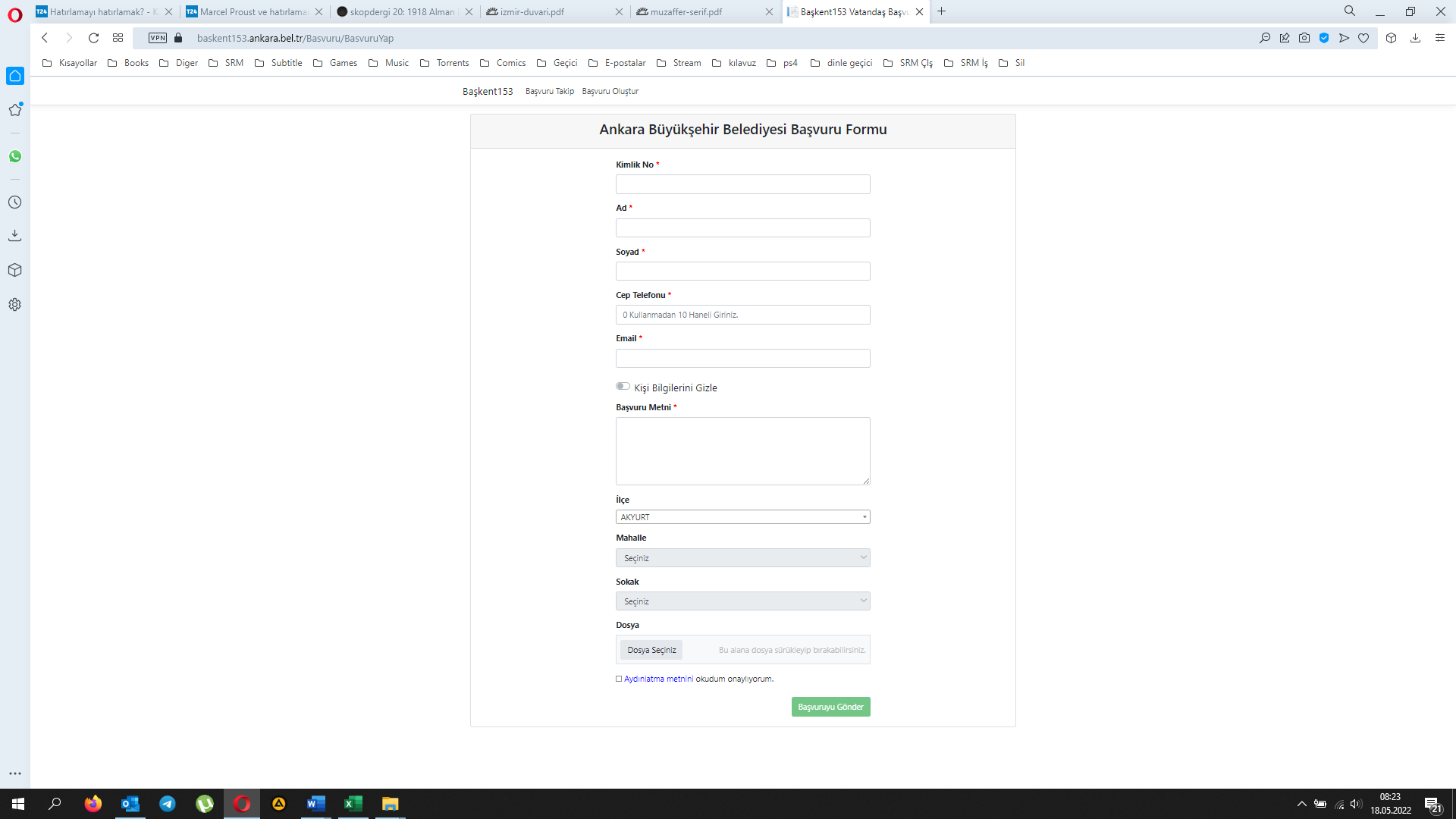 Şekil 4 AMM Çevrimiçi Başvuru FormuŞikayetçiler mesajlarını ilettiğinde, portala fotoğraf ve gerekirse her türlü belgeyi de yükleyebilmektedir (Figure 4). Mesajlarını ilettikten sonra, Şikayetçilere takip numarası verilir. Gelen şikayetler, öncelikle kategorilere ayrılarak uzmanlar tarafından değerlendirilerek, şikayet yönetiminin takibi ve koordinasyonundan sorumlu ilgili departmanlardaki temas noktalarına iletilir. Ardından, zamanında ve doğru bir çözüm elde etmek için süreç izlenir. Hem merkez hem de bölüm uzmanları tarafından onaylanan yanıt şikayet sahibine iletilir (Süreç için Şekil 4’e bakınız). Şikayetler genellikle aynı gün yanıtlanırken, bazı durumlarda bir hafta sürebilmektedir. Ancak şikayet en geç onbeş gün içinde çözümlenir.Proje için mevcut şikayet mekanizması kullanılacaktır. ABB, Projeden kaynaklanan şikayetleri Proje yönetiminden sorumlu birime ve ilgili departmanlara iletecektir. Şekil 5. Şikayet MekanizmasıOrtalama bir günde 2000'den fazla talep ve şikayet (Tablo 5) ALO153'e gönderilir. EGO için 2021 yılında alınan 2737 adet şikayet bulunmaktadır. Şikayetler alındıktan sonra şikayet sorumlu birime iletilir. Ana konular metro tren planlaması, metro bakım ve onarımları ve genel bakımı içerir. Tablo 5: Konulara ve bölümlere göre şikayet analizi, 2021Kaynak ABB, 2022Şikâyetlerin büyük bir kısmı Sabit Tesisler Şube Müdürlüğü’ne, ardından Planlama ve Uygulama Müdürlüğü'ne yönlendirilmektedir. Şikayetlerin kayıtları ve analizi, ABB'nin aktif ve işlevsel bir şikayet mekanizması sürdürdüğünü ortaya koymaktadır.Tablo 6. İstek ve şikayetlerin yönlendirildiği EGO birimleriKaynak ABB, 2022CinsiyetKadın ve Aile Hizmetleri Daire Başkanlığı'na yöneltilen şikayetlerin yanı sıra, bu daireye bağlı Kadın Danışma Birimleri, özellikle kadınların şikayetlerini ve problemlerini çözüme yönelik toplamaktadır. Kadın Danışma Birimleri 2017 yılından itibaren 6 ilçede faaliyet göstermektedir. Bu Birimler hem merkezlerde yüz yüze destek hem de ALO ŞİDDET (ALO Şiddet) hattı üzerinden 7/24 telefon desteği sağlamaktadır. Ayrıca GBVH ve cinsiyet eşitsizliği açısından riskli bölgeyi Mor Haritam uygulamasına (kadınların güvenlik, kreş, sosyal yardım gibi çeşitli ihtiyaçlarını gösteren ve Ankara ilinde iyileştirilmesi gereken noktaların belirlenmesine yardımcı olan, toplumsal cinsiyete duyarlı interaktif bir araç) bildiren kadınlara destek verilmektedir. 2020'de toplam 151 kadından 87'si yüz yüze, 64'ü telefonla destek almıştır. Kadınların bu birime başvurma nedenleri başlıca maddi destek (76 kadın), nakdi destek (20 kadın), yiyecek ve barınma (30 kadın), istihdam desteği (17 kadın) ve hukuki danışmanlık (17 kadın) şeklindedir. Ankara'da yaşayan kadınların Kadın Danışma Birimlerinin faaliyetleri hakkında bilgi sahibi olmalarını sağlamak amacıyla, kadınların yoğun olarak bulunduğu alanlarda bilgilendirici kartlar dağıtılmaktadır.Şekil 6 Kadın Danışma Birimleri tarafından dağıtılan Bilgilendirici KartlarKAYNAKLAR VE SORUMLULUKLAR ABB, Proje ile ilgili olarak tüm paydaşların katılımını üstlenmek ve denetlemek için genel bir sorumluluğa sahip olacak ve ilgili faaliyetlerin etkin bir şekilde ve uygun standartta yürütülmesini sağlamak için mevcut kaynakları kullanacaktır. Projenin toplam bütçesi 309 milyon Euro'dur. ABB:Büyükşehir ulaşım ana planını geliştirmek ve uygulamak, ulaşım ve toplu taşıma hizmetlerini planlamak ve koordine etmek;Büyükşehir içinde toplu taşıma hizmetlerini yürütmek ve bu amaçla gerekli tesisleri kurmak, inşa etmek, işletmek veya işletmesine izin vermek yetkisine sahiptir. Bu nedenle ABB, önerilen metro hattının planlanması, tasarımı ve inşaatı için ihale sürecini geliştirecek ve uygulayacaktır. ABB, ana İnşaat Yüklenicisi ile mutabık kalınan sözleşme şartnamelerine uygun olarak inşaat sürecini izlemek üzere bir Proje Müşaviri atayacaktır ve bu, Kredi Veren gereklilikleri doğrultusunda bir tedarik süreci yoluyla seçilecektir. Metro hatlarının planlanması, ihalesi, yapımı ve işletilmesi ile ilgili taraflar;Tablo 0-1: ABB ve Proje Yönetimindeki Roller ve SorumluluklarRAPORLAMA Bu PKP, periyodik olarak gözden geçirilecek ve Proje uygulaması sırasında yıllık olarak güncellenecektir. İç ve dış paydaşlar tarafından dile getirilen şikayetlerin, sorguların ve ilgili olayların aylık özetleri ile düzeltici/önleyici faaliyetlerin uygulama durumu, müzakereler ve bilgilendirme faaliyetleri Projenin tüm aşamalarında ABB'ye ve inşaat döneminde Yükleniciye iletilecektir. Ayrıca, PKP izleme ve değerlendirme raporları, ABB tarafından EBRD'ye ve diğer tüm kredi verenlere periyodik olarak sunulacaktır. ABB, bildirilen şikayetlerin bir özeti ve bunların nasıl çözüldüğü de dahil olmak üzere, çevresel ve sosyal performansı hakkında yıllık olarak kamuya rapor verecektir. Dış paydaşları bilgilendirmek için Yıllık Çevresel ve Sosyal Rapor (Yıllık Çevresel ve Sosyal İzleme Raporu’nun kısa özeti) geliştirilecek ve ABB'nin web sitesinde yayınlanacaktır.EKLER 1. ABB Organizasyon Şeması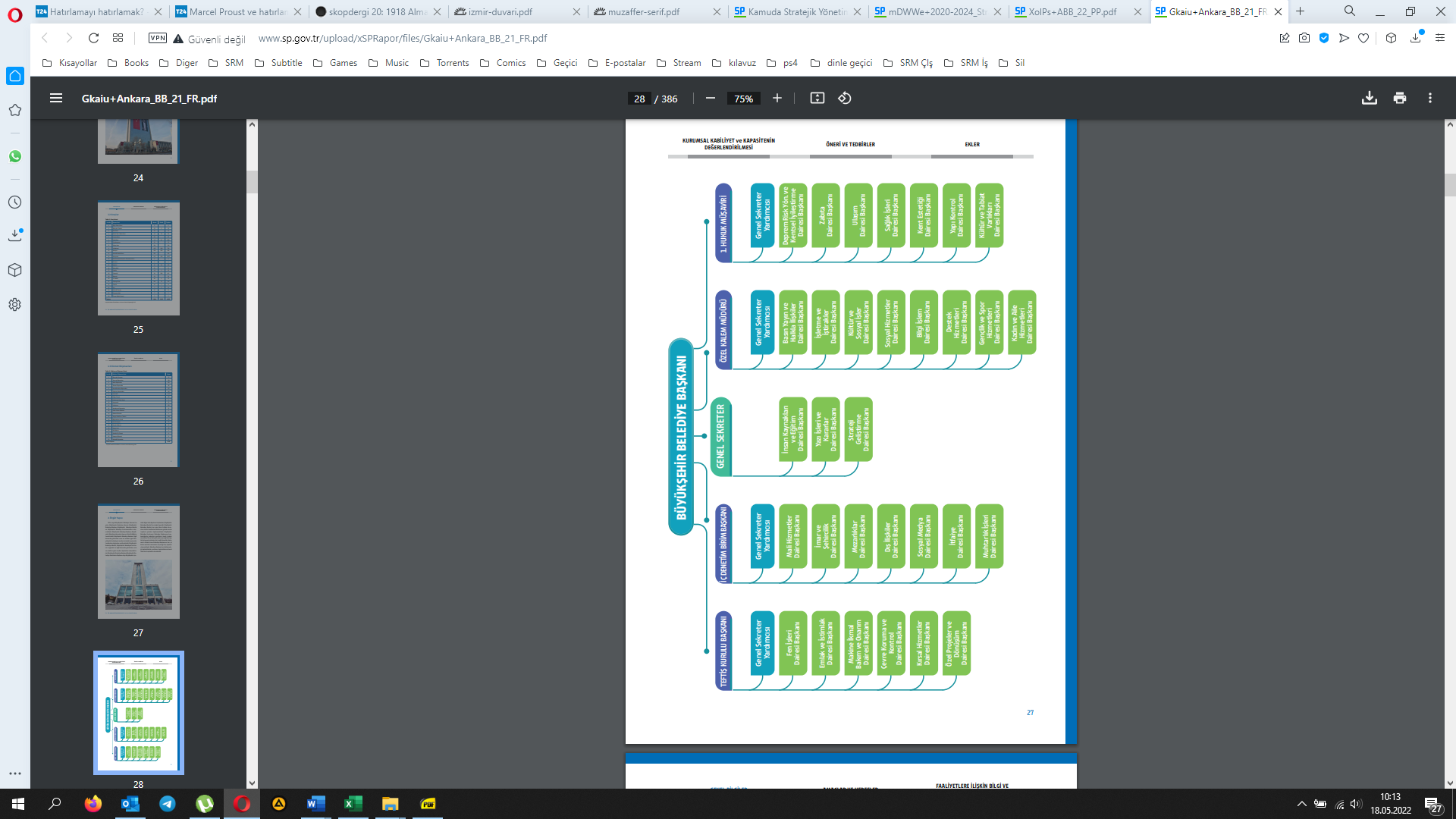 2. EGO Organizasyon Şeması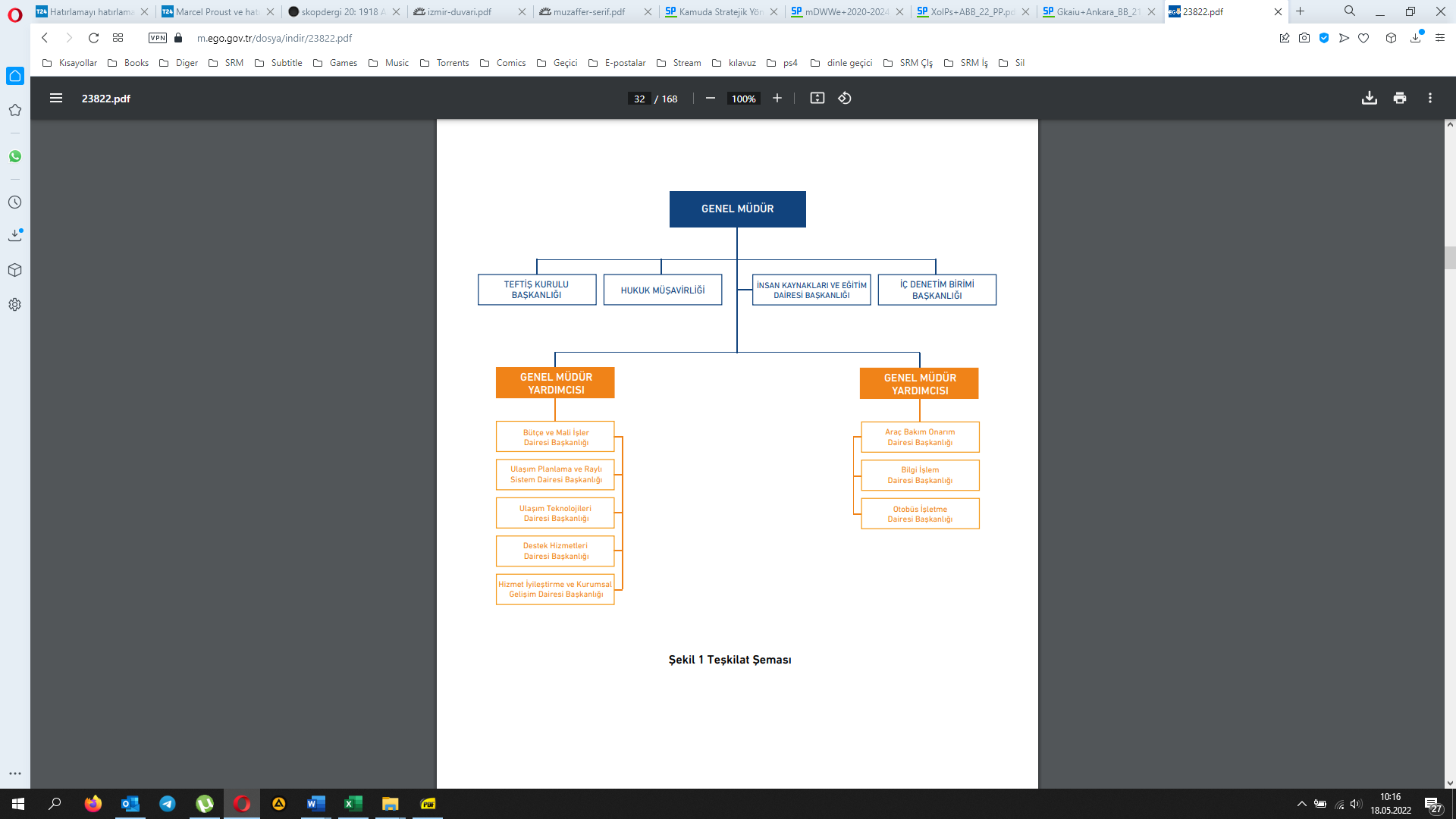 MahallelerMamakAbidinpaşaAşık VeyselTuzluçayırGeneral Zeki DoğanFahri KorutürkCengizhanAkşemsettinToplam nüfus682,42012,50414,54112,46032,40616,29526,16216,491Erkek nüfus340,01861327074595315,876819912,8268254Kadın nüfus342,40263727467650716,530809613,3368237Ortalama hane büyüklüğü3.212.773.052.913.113.153.073.12Konut sayısı295,93157005808548413,122737410,7557878İş yeri sayısı19,0595674594986883266421041Toplu taşıma 590 otobüs durağı7 otobüs durağı6 otobüs durağı2 otobüs durağı17 otobüs durağı12 otobüs durağı16 otobüs durağı18 otobüs durağıToplu taşıma 37 taksi durağı3 taksi durağı1 taksi durağı2 taksi durağı2 taksi durağı1 taksi durağı2 taksi durağı1 taksi durağıPaydaş GruplarıKesin PaydaşlarProje ile İlişkisiDış paydaşlar 	Dış paydaşlar 	Dış paydaşlar 	Ulusal Devlet KuruluşlarıUlaştırma ve Altyapı BakanlığıÇevre ve Şehircilik BakanlığıKültür ve Turizm BakanlığıÇalışma ve Sosyal Güvenlik BakanlığıMilli Eğitim BakanlığıUlusal ve bölgesel kalkınma
Politika formülasyonu
İzin
Kümülatif etkilerYerel Yönetim Kuruluşları Ankara ValiliğiÇevre ve Şehircilik İl Müdürlüğüİl Kültür ve Turizm MüdürlüğüAnkara Afet ve Acil Durum Yönetimi MüdürlüğüAnkara İl Emniyet MüdürlüğüMamak ValiliğiMamak BelediyesiAnkara 112 Acil ve Sağlık HizmetleriAnkara İtfaiyesiSosyal ve ekonomik kalkınma
Çevresel koruma
Çevresel etkilerin yönetimi (örn. atıklar, atık su) Acil durum planlaması ve müdahalesiÇevresel ve sosyal etkiler
İzinSivil Toplum Kuruluşları (STK'lar) – uluslararası, ulusal ve yerel  Ankara Türk Mühendis ve Mimar Odaları Birliği (TMMOB)Ankara Çevre Mühendisleri OdasıAnkara İnşaat Mühendisleri OdasıAnkara Barosu (Çevre Komisyonu dahil)Kadın dernekleri • Kadın Dayanışma Vakfı• Ankara Üreten Kadınlar Derneği• Engelli Kadınlar Derneği• Kadın Eğitim ve İstihdam Derneği – General Zeki Doğan• Türk Kadın Dernekleri FederasyonuMülteci DernekleriSığınmacılar ve Göçmenlerle Dayanışma Derneği (Sgdd Asam) – Mamak ŞubesiBedensel Engelli Yaşam Derneği Ankara ŞubesiBağımsız Hareket Derneği - MamakAltı Nokta Görme Engelliler DerneğiEngelliler için Bir Umut Derneği –Aşık VeyselMavi Kalp Engelli ve Engelsiz Yaşam Kulübü Derneği – AkşemsettinÇevresel ve sosyal etkiler
Kümülatif etkiler 
Ekonomik gelişmeKapsayıcılık ve erişilebilirlikGüvenlik etkileriMuhtarlar/Yerel Topluluklar/ Sakinler, YolcularAbidinpaşa, Akşemsettin, Aşık Veysel, Cengizhan, Fahri Korutürk, General Zeki Doğan, Ege ve Tuzluçayır'da ikamet eden, çalışan, okuyan veya seyahat eden kişilerÇevresel ve sosyal etkiler, özellikle trafik etkileri ve toplum sağlığı ve güvenliğiEkonomik yer değiştirme
İşHassas kişiler/gruplar Projeden etkilenen yerleşimlerdeki yoksullar/yaşlılar/engelliler Toplum sağlığı ve güvenliği etkileri Kadın PK’larMamak ilçesindeki kadınlar, özellikle projeden etkilenen Abidinpaşa, Akşemsettin, Aşık Veysel, Cengizhan, Fahri Korutürk, General Zeki Doğan, Ege ve Tuzluçayır yerleşimlerinde Çevresel ve sosyal etkiler
Kümülatif etkiler
Arazi edinimi
İşYerel İşletmeler Yerel İşletmeler ve küçük işletmelerÖzel ulaşım hizmetleri (taksi, minibüs)Trafik etkisi Ekonomik yer değiştirmeEğitim KurumlarıAnkara ÜniversitesiÇevresel ve sosyal etkilerMedyaYerel ve ulusal gazeteler, TV kanallarıSosyal medya, twitter, linked-in, facebookTopluma Proje bilgilerinin iletilmesi 
ReklamlarKredi verenlerUluslararası finans kuruluşları (özel bankalar dahil)Proje finansmanıİç Paydaşlarİç Paydaşlarİç PaydaşlarABBEmployees Contractors and Sub-contractors and their EmployeesBüyüme ve gelişme
İstikrarlı istihdam ve fırsat
İş sağlığı ve güvenliğiİstanbul MetroProje ile ilgili danışmanlar ve uzmanlarProjenin Teknik, Çevresel ve Sosyal Performansına İlişkin İtibar
NoPaydaşlarAktivite düzeyiEtkiMüzakere KonularıMüzakere YöntemiDönemİzleme GöstergeleriEtkileşim SıklığıAYerel Topluluklar1İşyerleri, Konut Sakinleri, KOBİ’ler, Taksi Durakları (Bulvar ve Caddeler)Abidinpaşa, Akşemsettin, Aşık Veysel, Cengizhan, Fahri Korutürk, General Zeki Doğan, Ege ve Tuzluçayır.YerelEtkilediProje aşamaları hakkında müzakere; projenin olası etkileri hakkında bilgilendirme ve paydaşlarla iletişim mekanizması. Ziyaret,broşür,Yüz yüze müzakere toplantısı, Web sitesiSosyal medyaPosterler, reklam panolarıİnşaatGerçekleştirilen ziyaret sayısı.Yapılan müzakere sayısı,Ulaşılan PK sayısı,Alınan talep/şikayet sayısıBasılan, dağıtılan broşür sayısıSosyal medya analiziWeb sitesi bilgileriReklam panolarının yeriÜç aylık ziyaretlerAylık sosyal medya güncellemeleriYıllık broşür dağıtımı2Projeden Etkilenen Komşu MahallelerAbidinpaşa, Akşemsettin, Aşık Veysel, Cengizhan, Fahri Korutürk, General Zeki Doğan, Ege ve Tuzluçayır Muhtarları.YerelEtkilediProje aşamaları hakkında müzakere; projenin olası etkileri ve paydaşlarla iletişim mekanizmaları hakkında bilgilendirme; belediyenin şikayet ve talep mekanizması hakkında bilgilendirme Ziyaret,broşür,Müzakere toplantısı, Web sitesiSosyal medyaPosterlerİnşaatGerçekleştirilen ziyaret sayısı.Muhtarlarla yapılan müzakere sayısı,Ulaşılan Muhtar sayısı,Muhtarlardan gelen talep/şikayet sayısıWhatsapp ve paylaşılan diğer sosyal medya mesajlarının sayısıMuhtarlıkta dağıtılan broşür sayısı Üç aylık ziyaretlerAylık sosyal medya güncellemeleriYıllık broşür dağıtımı3Hassas GruplarYaşlılar, engelliler, kadınlar, çocuklarYerelEtkilediProje aşamaları hakkında müzakere; projenin olası etkileri ve paydaşlarla iletişim mekanizmaları hakkında bilgilendirme; belediyenin şikayet ve talep mekanizması hakkında bilgilendirme Ziyaret,broşür,Müzakere toplantısı, Web sitesiSosyal medyaPosterlerİnşaat ve İşletmeGerçekleştirilen ziyaret sayısı.Yapılan müzakere sayısı,Ulaşılan hassas PK’lerin sayısı,Alınan talep/şikayet sayısıÜç aylık ziyaretlerAylık sosyal medya güncellemeleriYıllık broşür dağıtımıBKamu Kurumları4Ulusal DüzeydeUlusalEtkileyenProje aşamaları hakkında müzakere; belediyenin şikayet ve talep mekanizması hakkında bilgilendirme Ziyaret,Yazışmaİnşaat ve İşletmeGerçekleştirilen ziyaret sayısıKaydedilen resmi yazışmalar Yıllıkİhtiyaç oldukça5İl ve İlçe DüzeyindeBölgeselEtkileyenİzinler, proje aşamaları hakkında danışma; belediyenin şikayet ve talep mekanizması hakkında bilgilendirme Ziyaret,Yazışmaİnşaat ve İşletmeGerçekleştirilen ziyaret sayısıKaydedilen resmi yazışmalar Alınan talepler/şikayetlerYıllıkİhtiyaç oldukça6İlçe BelediyeleriBölgeselEtkilediProje hakkında müzakere, şikayet ve taleplerin görüşülmesi, görüş ve önerilerin alınmasıZiyaret,Yazışmaİnşaat ve İşletmeGerçekleştirilen ziyaret sayısıKaydedilen resmi yazışmalar Alınan talepler/şikayetlerYıllıkİhtiyaç oldukçaCEğitim Kurumları7Okullar ve ÜniversitelerBölgeselEtkilediProje aşamaları hakkında müzakere; projenin olası etkileri ve paydaşlarla iletişim mekanizmaları hakkında bilgilendirme; belediyenin şikayet ve talep mekanizması hakkında bilgilendirme Ziyaret,broşür,müzakere toplantısı, Web sitesi İnşaat ve İşletmeGerçekleştirilen ziyaret sayısıKaydedilen resmi yazışmalar Alınan talepler/şikayetlerYıllıkİhtiyaç oldukçaDBirinci Basamak Sağlık Kuruluşları 8Hastaneler, Sağlık Merkezleri ve EczanelerBölgeselEtkilediProje aşamaları hakkında müzakere; projenin olası etkileri ve paydaşlarla iletişim mekanizmaları hakkında bilgilendirme; belediyenin şikayet ve talep mekanizması hakkında bilgilendirme Ziyaret,broşür,müzakere toplantısı, Web sitesiSosyal medyaPosterlerİnşaat ve İşletmeGerçekleştirilen ziyaret sayısıKaydedilen resmi yazışmalar Alınan talepler/şikayetlerYıllıkİhtiyaç oldukçaEMeslek Odaları9Meslek OdalarıBölgeselEtkileyenProje hakkında müzakere, şikayet ve taleplerin görüşülmesi, görüş ve önerilerin alınmasıZiyaret,broşür,müzakere toplantısı, Web sitesiSosyal medyaPosterlerİnşaat ve İşletmeYapılan müzakere sayısı,Ulaşılan Oda SayısıAlınan talep/şikayet sayısıYıllıkİhtiyaç oldukça10Chamber of Minibus Drivers Small BusinessesChamber of DriversChamber of Taxi DriversProvincialImpactedConsultation about project, interviewing grievances and demands, receiving opinions and recommendationsVisit, 
Brochure, 
Consultation meeting, Web site 
Social media
PostersConstruction and OperationYapılan müzakere sayısı,Ulaşılan Oda SayısıAlınan talep/şikayet sayısıAltı aylıkFSTK’lar10STK'larUlusal ve BölgeselEtkilediProjenin genel aşamaları ve inşaat faaliyetleri hakkında müzakere, Projenin beklenen olumlu ve olumsuz etkileri hakkında müzakere; şikayet ve talep mekanizmasının işleyişi hakkında bilgilendirmeZiyaret,broşür,müzakere toplantısı, Web sitesiSosyal medyaPosterlerİnşaat ve İşletmeYapılan müzakere sayısı,Ulaşılan Oda SayısıAlınan talep/şikayet sayısıYıllıkGMedya11Medya Kuruluşları ve AjanslarıUlusal ve BölgeselEtkileyenProjenin genel aşamaları ve inşaat faaliyetleri hakkında bilgi paylaşımı; şikayet ve talep mekanizmasının işleyişi hakkında danışmaBasın bülteniZiyaret,broşür,müzakere toplantısı, Web sitesiSosyal medyaİnşaatBasın bülteni sayısıHalkla müzakere sayısıİhtiyaç duyulduğundaHYolcular12YolcularBölgeselProjenin genel aşamaları ve inşaat faaliyetleri hakkında müzakere, Projenin beklenen olumlu ve olumsuz etkileri hakkında müzakere; şikayet ve talep mekanizmasının işleyişi hakkında bilgilendirmeBroşür,Sosyal medyaİnternet sitesiPosterler, reklam panolarıİnşaatSosyal medya gönderilerinin sayısıPosterler ve reklam panosu yerleriİnşaat aşamasındaİhtiyaç oldukçaHİç Paydaşlar13ABB Birimleri ve EGOAlt Yükleniciler ve tedarikçiler, inşaat işçileriUlusal ve BölgeselEtkileyenİşçi hakları, sözleşme bilgileri, GBVH hükümleri dahil Davranış Kuralları, işçiler için GRM vb. ile ilgili proje güncellemeleri ve operasyon bilgilerindeki değişikliklerDahili şikayet mekanizmasıEğitimlerYüz yüze toplantılar,broşürZiyaretYazışmaİnşaat ve İşletmeEğitim sayısıGBVH Eğitim SayısıYüz yüze görüşme sayısıZiyaret sayısıYazışma sayısıGBVH ile ilgili şikayetlerDahili şikayet kayıtları/aç-kapa durumu/ortalama kapanma süresiYeni çalışanlar için oryantasyonYıllık eğitimlerAltı aylık bilgilendirme toplantılarıKanalBilgiWhatsapp0312 153 0000E mail153@ankara.bel.trBelediye Web Sayfasıhttps://mavimasa.ankara.bel.tr/#about-mavimasaEGO KonularıEGO Ulaşım Planlama ve Raylı Sistem Daire BaşkanlığıEGO Metro İşletmeciliği Şube MüdürlüğüEGO Sabit Tesisler Şube MüdürlüğüEGO Raylı Sistemler İdari İşler Şube MüdürlüğüEGO Ankaray Yönetim Şube MüdürlüğüEGO Planlama ve Uygulama Şube MüdürlüğüEGO Metro Destek Hizmetleri Şube MüdürlüğüEGO Satın Alma Şube MüdürlüğüToplam%EGO Metro Tren Sürücüleri94943.43%EGO Ankaray Duyuruları880.29%EGO Ankaray Tren Bakım ve Onarımı26260.95%EGO Ankaray Tren Saatleri64642.34%EGO Ankaray Tren Sürücüleri13130.47%EGO Ar-Ge Çalışması1111811846.72%EGO Kitap İstasyonları990.33%EGO Metro Duyuruları1991997.27%EGO Metro Yüz Maskeleri Talepleri211220.80%EGO Metro Sanat İstasyonu25250.91%EGO Metro Tren Bakım Onarımları103691138113.92%EGO Metro Tren Saatleri131146115942.35%Tuvaletlerle İlgili Metro Şikayetleri19190.69%EGO Raylı Sistem İhalesi14140.51%EGO Raylı Sistemler Asansör - Yürüyen Merdiven Bakım ve Onarımı22220.80%EGO Raylı Sistemler Genel Bakım - Onarım1138538714.14%EGO Raylı Sistemler Hattı Bakım ve Onarımı61612.23%Yolculardan Raylı Sistem Teşekkür Mesajları149501.83%Toplam2618314695111118253142737%0.95%66.90%17.14%1.86%4.06%6.65%1.94%0.51%İstek ve şikayetlerin yönlendirildiği EGO birimleriTalep ve şikayet sayısıEGO Ulaşım Planlama ve Raylı Sistem Daire Başkanlığı111EGO Metro İşletmeciliği Şube Müdürlüğü53EGO Sabit Tesisler Şube Müdürlüğü1831EGO Raylı Sistemler İdari İşler Şube Müdürlüğü182EGO Ankaray Yönetim Şube Müdürlüğü51EGO Planlama ve Uygulama Şube Müdürlüğü469EGO Metro Destek Hizmetleri Şube Müdürlüğü14EGO Satın Alma Şube Müdürlüğü26Toplam2737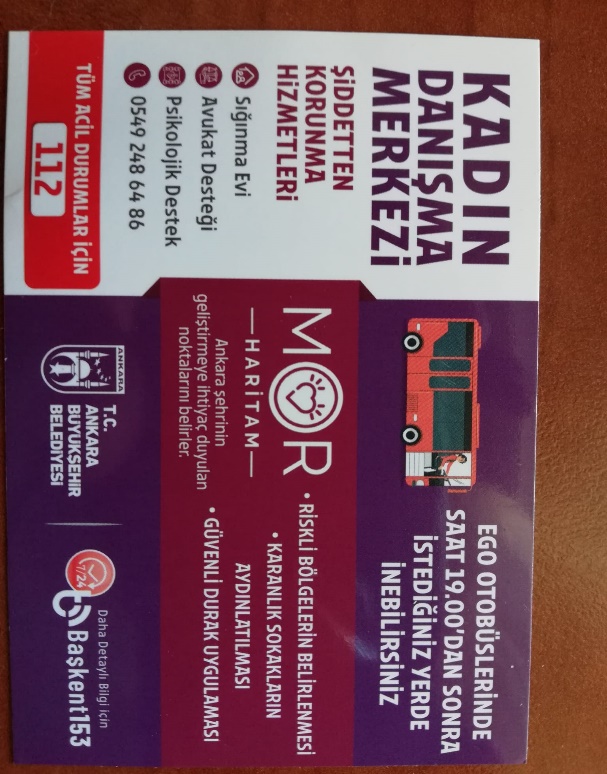 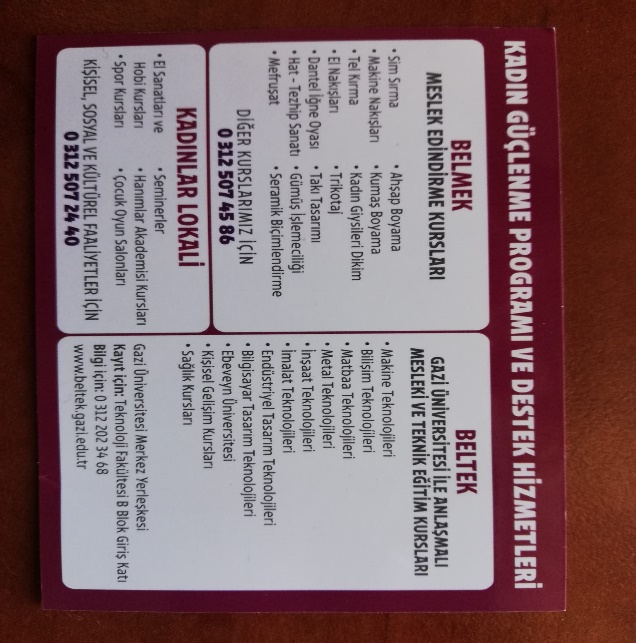 RolSorumlulukABB Fen İşleri Daire Başkanlığıİnşaat aşamasındaki faaliyetlerin yürütülmesi ve kontrolü. İnşaat aşamasında PKP'nin izlenmesiEGO Genel Müdürlüğü Raylı Sistemler Daire BaşkanlığıÇalışma süresinden sorumlu birim.İşletme aşamasında PKP dahili izlemeYüksel MühendislikABB Fen İşleri Daire Başkanlığı’na projenin tasarım, fizibilite ve yapım aşamaları ile ilgili danışmanlık hizmeti verilmesiMetro IstanbulFizibilite ve tasarım çalışmalarından sorumludur.ABB Emlak ve Kamulaştırma Dairesi BaşkanlığıGayrimenkul ve kamulaştırma işlemlerinden sorumludur Arazi edinimi için müzakerelerden ve kamulaştırma hakkında bilgi paylaşımından sorumludur.ABB Basın Yayın ve Halkla İlişkiler MüdürlüğüŞikâyet mekanizmasının düzenlenmesinden, şikâyet yönetiminin dahili olarak izlenmesinden sorumludur.Paydaş müzakere toplantıları yapılmasıProjeden etkilenen yerleşim yerlerinde bilgilendirme oturumlarının düzenlenmesi Proje bilgi paylaşım belgelerinin, broşürlerin, afişlerin, reklam panolarının, basın bültenlerinin hazırlanmasıProje bilgilendirme belgelerininin dağıtılmasıABB Kadın ve Aile Hizmetleri Daire BaşkanlığıToplumsal cinsiyet etkilerinden ve kadınlara ilişkin şikayet ve taleplerin koordinasyonundan sorumludur.Kadınlarla müzakereABB Mahalle (Muhtar) İşleri Daire BaşkanlığıProje faaliyetleri ile ilgili muhtarları bilgilendirmekten ve iletişimden sorumludur.Muhtar bilgilendirme toplantılarının koordine edilmesiYükleniciİnşaat faaliyetleriyle ilgili şikayetlerin kaydedilmesi, yanıtlanması ve kapatılmasıAylık şikayet yönetimi verilerinin ABB'ye bildirilmesiProjeden etkilenen yerleşim yerlerinde bilgi paylaşımı yapılması DanışmanlarPKP dahil ÇSYS'nin hazırlanmasıProjenin Çevresel ve Sosyal Performansının İzlenmesiOdak İzlemeİzleme GöstergesiDönemİzleme Frekansıİzlemeden Sorumlu TaraflarPKP Dahili izlemeDüzenlenen paydaş müzakerelerinin sayısıWeb sitesinde ve diğer sosyal medya araçlarında açıklanan materyalŞikayet yönetimi verileriAylık PKP İlerleme raporları hazırlanması ve ABB Yönetimi, Fen İşleri Daire Başkanlığına gönderilmesi İnşaat ve işletmeAylıkABB Basın Yayın ve Halkla İlişkiler MüdürlüğüHalkın güveni veMemnuniyet-  Yapılan yıllık Konut Memnuniyeti anketi ve sonuçları, anketler sonucunda belirlenen ve alınan önlemler-   Web sitesinde açıklanan çevresel ve sosyal performansa ilişkin yıllık rapor- Web sitesinde ve sosyal medyada paylaşılan proje dokümantasyonu ve ilerleme- Altı aylık Ç&S izleme raporlarıİnşaat ve işletmeYıllıkAltı aylıkABB Basın Yayın ve Halkla İlişkiler MüdürlüğüHalkın güveni veMemnuniyet-  Yapılan yıllık Konut Memnuniyeti anketi ve sonuçları, anketler sonucunda belirlenen ve alınan önlemler-   Web sitesinde açıklanan çevresel ve sosyal performansa ilişkin yıllık rapor- Web sitesinde ve sosyal medyada paylaşılan proje dokümantasyonu ve ilerleme- Altı aylık Ç&S izleme raporlarıİnşaat ve işletme6 ayda birDış danışmanHalkla müzakere süreci ve şikayet mekanizması - Tanımlanmış halkla müzakere süreci - paydaşlarla yapılan faaliyetlerin kaydı, - Yapılan toplantı sayısı, - Halkla müzakere toplantılarına katılan katılımcı sayısı, - Kamu paydaşlarına, yerel yönetimlere veya diğer yerel paydaşlara yapılan ziyaretler, - Projeden etkilenen yerleşim yerlerine yapılan ziyaretlerin sıklığı, - Muhtarlarla yapılan toplantı sayısı- Proje bilgilerinin Muhtarlarla paylaşılma  sıklığı, whatsapp mesajı, telefon görüşmesi vb. sayısı,- Muhtarlardan gelen şikayetlerŞikayet yönetimi:- Yerleşim başına dile getirilen şikayet sayısı- Şikayetin türüne ve konusuna göre Yüklenici tarafından kaydedilen, yanıtlanan şikayet sayısı - Şikayet türleri (şikayet/talep) ve şikayet konusu- Şikayetleri çözmek için gereken zaman çizelgesi- Şikayetlerin durumu (açık/kapalı)- Beklemeye alınan/veya kabul edilmeyen şikayetlerin sayısı- Tekrarlayan şikayetlerin görülme sıklığıİnşaat ve işletmeAylıkBasın Yayın ve Halkla İlişkiler MüdürlüğüABB Mahalle ve Muhtar İşleri Daire BaşkanlığıHalkla müzakere süreci ve şikayet mekanizması - Tanımlanmış halkla müzakere süreci - paydaşlarla yapılan faaliyetlerin kaydı, - Yapılan toplantı sayısı, - Halkla müzakere toplantılarına katılan katılımcı sayısı, - Kamu paydaşlarına, yerel yönetimlere veya diğer yerel paydaşlara yapılan ziyaretler, - Projeden etkilenen yerleşim yerlerine yapılan ziyaretlerin sıklığı, - Muhtarlarla yapılan toplantı sayısı- Proje bilgilerinin Muhtarlarla paylaşılma  sıklığı, whatsapp mesajı, telefon görüşmesi vb. sayısı,- Muhtarlardan gelen şikayetlerŞikayet yönetimi:- Yerleşim başına dile getirilen şikayet sayısı- Şikayetin türüne ve konusuna göre Yüklenici tarafından kaydedilen, yanıtlanan şikayet sayısı - Şikayet türleri (şikayet/talep) ve şikayet konusu- Şikayetleri çözmek için gereken zaman çizelgesi- Şikayetlerin durumu (açık/kapalı)- Beklemeye alınan/veya kabul edilmeyen şikayetlerin sayısı- Tekrarlayan şikayetlerin görülme sıklığıİnşaat ve işletme6 ayda birDış danışmanlar